Dear Parents and Carers,It was great to see the children all back at school and eager to continue with their learning.Diary DatesPlease find attached a revised copy of our diary dates. As always further dates will be added and more detailed information will be sent out to the children, classes or year groups as we get closer to trips or events.Y2 ResidentialOh we do like to be beside the seaside!  We are delighted to confirm that we have booked our Year 2 residential visit to Whitby.  The residential is a fantastic opportunity for our Year 2 pupils to bring their learning about coasts and coastal towns to life.  We will be staying in Whitby on 15 May 2017 for one night.  We welcome all Year 2 parents and pupils to our meeting, being held at 5.30pm on Wednesday 8March in the school hall.    If you are unable to make this meeting, we will make available all of the information on our website on Thursday 9 March.Family of Schools Communication ConsultationAs promised, the outcome of the consultation will be posted on the school website on Friday. If you wish to view it please go to the Westfield Family of school’s page. You will find this in the ‘All About Us’ tab.Fair Trade FortnightWe are having a whole school focus on Fair Trade for the next two weeks. The event began on Tuesday morning with a fantastic assembly led by Miss Tibbs. Over the course of the next fortnight the children will be learning about different aspects of fair trade and will be visited by a range of organisations who will explain how they actively promote it within their businesses. The children have been asked to share their learning with you and Miss Tibbs would love to have some feedback as to what the children tell you.All of our learning will be made into a movie which we will present at Mosborough Movie Night (more details of the red carpet premier to follow!).  World Book DayPlease remember that it is world book day on 2nd March. The children can come to school dressed as a book character on this day. We have lots of other exciting activities planned for this day.Children’s UniversityThe next Children's University Primary Awards Ceremony takes place on Thursday 16th March 2017 in the Pennine Lecture Theatre at Sheffield Hallam University. I am pleased to announce that we have 6 children invited to receive their Gold Award.  We now have a supply of Children’s University Passports – these can be purchased from the school office priced £2.00.MPG – Easter Egg HuntI have taken the liberty of booking sunny weather during this year’s Easter Egg Hunt, to be held within the school grounds on Sunday 2nd April, 2-4pm and tickets will be on sale each morning before school, from Monday 6th March, priced £2.Forthcoming Events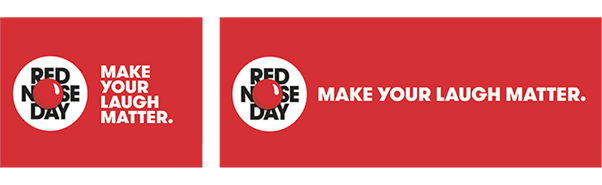 Red Nose Day is back on Friday 24th March and to celebrate the children will be:•selling red noses in school from Monday 13th March (sold on the yards at break)•wearing red for the day - £1.00 donation (prize for the reddest child)•baking and selling buns at break on Friday 24thLook out for a letter from Pupil Parliament confirming all the details coming out on Friday.The next edition of our Online Safety Newsletter will be published on Friday, please remember that this will also be made available on our website.Yours Martin Fallon